ПРОЕКТ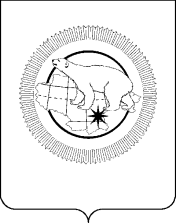 ДЕПАРТАМЕНТ ПРОМЫШЛЕННОЙ ПОЛИТИКИ ЧУКОТСКОГО АВТОНОМНОГО ОКРУГАПРИКАЗВ соответствии с Федеральным законом от 31 июля 2020 года № 248-ФЗ «О государственном контроле (надзоре) и муниципальном контроле в Российской Федерации», Постановлением Правительства Российской Федерации от 25 июня 2021 года № 990 «Об утверждении Правил разработки и утверждения контрольными (надзорными) органами программы профилактики рисков причинения вреда (ущерба) охраняемым законом ценностям», и Постановления Правительства чукотского автономного округа от 14 декабря 2021 года № 521 «Об утверждении Положения о региональном государственном геологическом контроле (надзоре) на территории Чукотского автономного округа»  ПРИКАЗЫВАЮ:1. Утвердить прилагаемую Программу профилактики рисков причинения вреда (ущерба) охраняемым законом ценностями на 2023 год отдел промышленности и недропользования Управления промышленности Департамента промышленной политики Чукотского автономного округа.2. Отделу промышленности и недропользования управления промышленности Департамента промышленной политики Чукотского автономного округа (Дьячков Г.М.), в течение пяти дней со дня подписания настоящего приказа, разместить его на странице Департамента промышленной политики Чукотского автономного округа официального сайта Чукотского автономного округа в информационно-телекоммуникационной сети Интернет.3. Контроль за исполнением настоящего приказа возложить на Управление промышленности (Гришило С.В.)Начальник Департамента                                                                    В.В. БочкаревПРОГРАММАпрофилактики рисков причинения вреда (ущерба) охраняемым законом ценностями на 2023 год отделом промышленности и недропользования Управления промышленности Департаментапромышленной политики Чукотского автономного округа1. Общие положенияНастоящая Программа профилактики рисков причинения вреда (ущерба) охраняемым законом ценностями на 2023 год (далее – Программа), направленна на предупреждение нарушений обязательных требований, соблюдение которых оценивается отделом промышленности и недропользование Управления промышленности Департамента промышленной политики Чукотского автономного округа (далее – отдел) при проведении мероприятий по контролю в рамках осуществления регионального государственного геологического контроля (надзора) на территории Чукотского автономного округа (далее – региональный государственный контроль (надзор)) и разработана в соответствии с положениями Федерального закона от 31 июля 2020 года № 248-ФЗ «О государственном контроле (надзоре) и муниципальном контроле в Российской Федерации» (далее – Федеральный закон № 248-ФЗ), Постановлением Правительства Российской Федерации от 25 июня 2021 года № 990 «Об утверждении Правил разработки и утверждения контрольными (надзорными) органами программы профилактики рисков причинения вреда (ущерба) охраняемым законом ценностям» и Постановления Правительства чукотского автономного округа от 14 декабря 2021 года № 521 «Об утверждении Положения о региональном государственном геологическом контроле (надзоре) на территории Чукотского автономного округа».2. Анализ текущего состояния осуществления вида контроля (надзора), описание текущего развития профилактической деятельности контрольного (надзорного) органа, характеристика проблем, на решение которых направлена Программа2.1. Региональный государственный контроль (надзор) в соответствии с федеральным законом от 31 июля 2020 г № 248-ФЗ «О государственном контроле (надзоре) и муниципальном контроле в Российской Федерации»осуществляется за:1) соблюдением требований законов и иных нормативных правовых актов Чукотского автономного округа, принятых в пределах полномочий по регулированию отношений недропользования на территории Чукотского автономного округа;2) наличием утвержденных технических проектов и иной проектной документации, предусмотренной статьями 23.2 и 36.1 Закона Российской Федерации «О недрах»;3) соблюдением требований технических проектов и иной проектной документации, предусмотренной статьями 23.2 и 36.1 Закона «О недрах», недопущение сверхнормативных потерь, разубоживания и выборочной отработки полезных ископаемых;4) ведению геологической и иной документации при осуществлении видов пользования недрами, предусмотренных статьей 6 Закона «О недрах», обеспечение ее сохранности;5) за достоверностью геологической информации, полученной за счет средств бюджета Чукотского автономного округа, а также материалов, положенных в основу подсчета запасов общераспространенных полезных ископаемых и учета участков недр местного значения, используемых для строительства подземных сооружений, не связанных с добычей полезных ископаемых;6) выполнением условий лицензий на пользование участками недр местного значения.Региональный государственный контроль (надзор) распространяется на деятельность юридических лиц и индивидуальных предпринимателей, осуществляющих:геологическое изучение, использование и охрану недр, содержащих месторождения общераспространенных полезных ископаемых, и участки недр местного значения, представленные в пользование.В связи с поручением Председателя Правительства Российской Федерации от 18 марта 2020 года № ММ-П36-1945 до 01.05.2020 г. контрольно-надзорные мероприятия не проводились, а в соответствии 
с Постановлением Правительства Российской Федерации от 3 апреля 2020 г. № 438 «Об особенностях осуществления в 2020 году государственного контроля (надзора), муниципального контроля и о внесении изменения в пункт 7 Правил подготовки органами государственного контроля (надзора) 
и органами муниципального контроля ежегодных планов проведения плановых проверок юридических лиц и индивидуальных предпринимателей» введён мораторий на плановые проверки до конца 2020 года.В соответствии с поручением Президента Российской Федерации в 2021 году из ежегодных планов проведения плановых проверок на 2021 год подлежали исключению плановые проверки в отношении юридических лиц, индивидуальных предпринимателей, являющихся субъектами малого предпринимательства - исключения составляли проверки субъектов малого предпринимательства, объекты контроля которых отнесены к чрезвычайно высокому и высокому риску. Предусмотренные меры позволили избежать существенного роста проверок в 2021 году по сравнению с 2020 годом​ и предыдущими годами, что позволило снизить административную нагрузку на большое число организаций малого бизнеса.С 10.03.2022 г. Постановлением Правительства Российской Федерации от 10 марта 2022 года № 336 «Об особенностях организации и осуществления государственного контроля (надзора), муниципального контроля» введён мораторий на проведение проверок юридических лиц и индивидуальных предпринимателей в рамках мер по повышению устойчивости экономики в условиях санкций.Мораторий на плановые проверки бизнеса действует до конца 2022 года, плановые проверки сохранены только в отношении небольшого закрытого перечня объектов контроля.Проведение внеплановых контрольных мероприятий в 2022 году допускалось лишь в исключительных случаях при угрозе:жизни и причинения тяжкого вреда здоровью граждан;обороне страны и безопасности государства;возникновения природных и техногенных чрезвычайных ситуаций.При этом такие проверки требовали согласования с прокуратурой округа.Также внеплановые проверки могли проводиться по поручению Президента и Правительства России.В течение 2022 года проведено ___0__ проверок.Нарушения обязательных требований выявлены при ___0__ проверках.Контрольно-надзорным мероприятиям подвергнута деятельность __0___ контролируемых лиц, из них нарушения выявлены у __0___.По фактам выявленных нарушений было выдано __0___ предписаний 
об устранении нарушений и возбуждено __0___ дел об административных правонарушениях.В сравнении с 2021 годом сумма наложенных штрафов _______-________                                                                                                                                                                                            (уменьшилась/увеличилась)и составила __-___ рублей.2.2. Департаментом промышленной политики Чукотского автономного округа (далее – Департамент) приняты и опубликованы на странице Департамента официального сайта Чукотского автономного округа в информационно-телекоммуникационной сети Интернет (далее – страница Департамента в сети Интернет) приказы об утверждении программ профилактики рисков причинения вреда (ущерба) охраняемым законом ценностями на 2023 год: от 21.04.2022 г. № 109-од, от 21.04.2022 г. № 110-од, от 20.12.2021 г. № 317-од,  от 17.12.2021 г. № 314-од, от 17.12.2021 г. № 316-од, от 17.12.2021 г. № 312-од, от 17.12.2021 г. № 315-од.Программы направлены на повышение эффективности предупреждения нарушений обязательных требований и повышение правовой грамотности контролируемых лиц.Наиболее значимыми рисками в деятельности контролируемых лиц являются:нарушение прав и законных интересов граждан, общества и государства;причинение или угроза причинения вреда (ущерба) охраняемым законом ценностям.Также на странице Департамента в сети Интернет размещены:положения о видах контроля (надзора);перечни нормативных правовых актов, содержащих обязательные требования, оценка соблюдения которых является предметами контролей (надзоров), а также информацию о мерах ответственности, применяемых при нарушении обязательных требований;проверочные листы;руководства по соблюдению обязательных требований;перечни индикаторов риска нарушения обязательных требований, порядок отнесения контролируемых лиц к категориям риска;перечни объектов контроля (надзора);исчерпывающие перечни сведений, которые могут запрашиваться у контролируемого лица;сведения о способах получения консультаций по вопросам соблюдения обязательных требований;сведения о порядке досудебного обжалования решений;доклады, содержащие результаты обобщения правоприменительной практики;доклады о региональном государственном контроле (надзоре) за 2021 год..3. Цели и задачи реализации Программы3.1. Целями проведения профилактических мероприятий являются:повышение прозрачности деятельности по осуществлению регионального  государственного контроля (надзора);предупреждение и сокращение случаев нарушения контролируемыми лицами обязательных требований;снижение издержек и административной нагрузки на контролируемых лиц;разъяснение контролируемым лицам обязательных требований;создание мотивации к добросовестному поведению, и как следствие, снижению уровня ущерба охраняемым законом ценностям.3.2. Основными задачами профилактических мероприятий являются:формирование единого понимания обязательных требований в подконтрольной сфере и порядка их исполнения;выявление причин, факторов и условий, способствующих нарушению обязательных требований, определение способов устранения или снижения рисков их возникновения;установление зависимости видов, форм и интенсивности профилактических мероприятий от особенностей конкретных контролируемых лиц.4. Перечень профилактических мероприятий, сроки (периодичность) их проведения4.1. Перечень профилактических мероприятий:информирование;обобщение правоприменительной практики;объявление предостережения;консультирование;профилактический визитРеализация Программы осуществляется путём исполнения профилактических мероприятий в соответствии с планом-графиком проведения профилактических мероприятий, согласно приложению 1 к настоящей Программе.4.2. Информирование контролируемых лиц и иных заинтересованных лиц 
по вопросам соблюдения обязательных требований проводится в соответствии 
со статьёй 46 Федерального закона № 248-ФЗ.Информирование осуществляется посредством размещения соответствующих сведений на странице Департамента в сети Интернет, в средствах массовой информации, через личные кабинеты контролируемых лиц в государственных информационных системах (при их наличии) и в иных формах.Отдел промышленности и недропользования Управления промышленности (Далее – Отдел) размещает и поддерживает в актуальном состоянии странице Департамента в сети «Интернет» следующую информацию:1) тексты нормативных правовых актов, регулирующих осуществление регионального государственного контроля (надзора);2) сведения об изменениях, внесённых в нормативные правовые акты, регулирующие осуществление регионального государственного контроля (надзора), о сроках и порядке их вступления в силу;3) перечень нормативных правовых актов с указанием структурных единиц этих актов, содержащих обязательные требования, оценка соблюдения которых является предметом контроля (надзора), а также информацию о мерах ответственности, применяемых при нарушении обязательных требований, с текстами в действующей редакции;4) утверждённые проверочные листы в формате, допускающем их использование для самообследования;5) руководства по соблюдению обязательных требований, разработанные и утверждённые в соответствии с Федеральным законом от 31 июля 2020 года № 247-ФЗ «Об обязательных требованиях в Российской Федерации»;6) перечень индикаторов риска нарушения обязательных требований, порядок отнесения контролируемых лиц к категориям риска – по мере принятия или внесения изменений;7) перечень объектов контроля, учитываемых в рамках формирования ежегодного плана контрольных (надзорных) мероприятий, с указанием категории риска – по мере принятия или внесения изменений;8) программу профилактики рисков причинения вреда и план проведения плановых контрольных (надзорных) мероприятий (при проведении таких мероприятий) – по мере принятия или внесения изменений;9) исчерпывающий перечень сведений, которые могут запрашиваться Отделом у контролируемого лица – по мере принятия или внесения изменений;10) сведения о способах получения консультаций по вопросам соблюдения обязательных требований;11) сведения о применении контрольным (надзорным) органом мер стимулирования добросовестности контролируемых лиц;12) сведения о порядке досудебного обжалования решений Отдела, Департамента, действий (бездействия) их должностных лиц – по мере принятия или внесения изменений;13) доклады, содержащие результаты обобщения правоприменительной практики Отделом;14) доклады о региональном государственном контроле (надзоре);15) информацию о способах и процедуре самообследования (при её наличии), в том числе методические рекомендации по проведению самообследования и подготовке декларации соблюдения обязательных требований, и информацию о декларациях соблюдения обязательных требований, представленных контролируемыми лицами;16) иные сведения, предусмотренные нормативными правовыми актами Российской Федерации, нормативными правовыми актами Чукотского автономного округа и (или) настоящей Программой.4.3. Обобщение правоприменительной практики  проводится в соответствии со статьёй 47 Федерального закона № 248-ФЗ.Обобщение правоприменительной практики проводится для решения следующих задач:обеспечение единообразных подходов к применению Управлением и его должностными лицами обязательных требований, законодательства Российской Федерации о государственном контроле (надзоре);выявление типичных нарушений обязательных требований, причин, факторов и условий, способствующих возникновению указанных нарушений;анализ случаев причинения вреда (ущерба) охраняемым законом ценностям, выявление источников и факторов риска причинения вреда (ущерба);подготовка предложений об актуализации обязательных требований;подготовка предложений о внесении изменений в законодательство Российской Федерации о государственном контроле (надзоре).По итогам обобщения правоприменительной практики Отделом обеспечивает подготовку доклада, содержащего результаты обобщения правоприменительной практики.Доклад о правоприменительной практике готовится Отделом по каждому осуществляемому им виду контроля (надзора) не реже одного раза в год и размещается на странице Департамента в сети «Интернет» до 1 апреля года, следующего за отчетным годом не позднее пяти рабочих дней со дня утверждения.Отдел обеспечивает публичное обсуждение проекта доклада о правоприменительной практике.4.4. Объявление предостережения проводится в соответствии со статьёй 49 Федерального закона № 248-ФЗ.Отдел осуществляют учёт объявленных предостережений о недопустимости нарушения обязательных требований, 
и использует соответствующие данные для проведения иных профилактических мероприятий и контрольных (надзорных) мероприятий.4.5. Консультирование проводится в соответствии со статьёй 50 Федерального закона № 248-ФЗ и статьи 24 Положения о региональном государственном геологическом контроле (надзоре) на территории Чукотского автономного округа.4.6. Профилактический визит проводится в соответствии со статьёй 52 Федерального закона № 248-ФЗ.Профилактический визит проводится должностным лицом (инспектором) в форме профилактической беседы по месту осуществления деятельности контролируемого лица либо путём использования видео-конференц-связи.В ходе профилактического визита контролируемое лицо информируется об обязательных требованиях, предъявляемых к его деятельности либо к принадлежащим ему объектам контроля, их соответствии критериям риска, основаниях и о рекомендуемых способах снижения категории риска, а также о видах, содержании и об интенсивности контрольных (надзорных) мероприятий, проводимых в отношении объекта контроля исходя из его отнесения к соответствующей категории риска.5. Показатели результативности и эффективности Программы Система мониторинга и оценки уровня развития Программы, эффективности и результативности профилактических мероприятий включает в себя:самообследование уровня развития Программы, проводимое 
в соответствии с анкетой, согласно приложению 2 к настоящей Программе;оценку достижения показателей эффективности и результативности профилактических мероприятий за отчётный период.Результаты самообследования уровня развития Программы подлежат размещению на странице Департамента в сети Интернет.Показатели эффективности и результативности профилактических мероприятий определяются Отделом самостоятельно и должны учитываться при определении ключевых показателей эффективности и результативности регионального государственного контроля (надзора).Основным механизмом оценки эффективности и результативности профилактических мероприятий является оценка удовлетворённости контролируемых лиц качеством мероприятий, которая может быть осуществлена посредством социологического исследования (опроса).План-графикпроведения профилактических мероприятийАНКЕТАдля проведения самообследования уровня развития Программы 1. Утверждена ли Программа профилактики нарушений обязательных требований?2. Профилактика нарушений проводится по всем видам контроля (надзора)?3. Какие профилактические мероприятия из перечня обязательных к выполнению (информирование, обобщение правоприменительной практики, меры стимулирования добросовестности, объявление предостережений, консультирование, самообследование, профилактический визит) реализуются?4. Сколько положений из указанных ниже содержится в утверждённой Программе:а) анализ текущего состояния осуществления вида контроля (надзора);б) описание текущего уровня развития профилактических мероприятий;в) цели и задачи реализации Программы;г) перечень профилактических мероприятий, сроки (периодичность) их проведения;д) показатели результативности и эффективности Программы;е) план-график проведения профилактических мероприятий.5. Согласована ли Программа профилактики нарушений обязательных требований с общественным советом при Департаменте?6. Закреплена ли обязанность проведения профилактических мероприятий в должностных регламентах (инструкциях) инспекторов?7. Готовится ли ежегодный доклад об итогах профилактической работы? 8. Утверждены ли показатели результативности и эффективности проведения профилактических мероприятий?9. Проводится ли оценка удовлетворённости осуществления профилактической работы со стороны контролируемых лиц?10. Проводится ли регулярное повышение квалификации, обучение, переобучение, семинары по обмену лучшими практиками и прочие методические мероприятия для должностных лиц (инспекторов)?от№г. АнадырьОб утверждении Программы профилактики рисков причинения вреда (ущерба) охраняемым законом ценностями на 2023 год отдел промышленности и недропользования Управления промышленности Департамента промышленной политики Чукотского автономного округаУТВЕРЖДЕНАприказом Департамента промышленной политики Чукотского автономного округа от ________ 20__ года № _____Приложение 1к Программе профилактики рисков причинения вреда (ущерба) охраняемым законом ценностями на 2022 год№ п/пФорма мероприятияНаименование мероприятияСрок исполненияОжидаемый результатАдресаты исполненияОтветственные лица1.ИнформированиеАктуализация и размещение на странице Департамента в сети Интернет перечня нормативных правовых актов с указанием структурных единиц этих актов, содержащих обязательные требования, оценка соблюдения которых является предметом контроля (надзора)Не позднее 30 дней со дня вступления в силу нормативных правовых актов и (или) внесения изменений в нормативные правовые актыПовышение информированности подконтрольных субъектов о действующих обязательных требованиях, минимизация возможных рисков нарушений обязательных требованийКонтролируемые лицаГосударственные инспекторы регионального геологического контроля (надзора)2.ИнформированиеПодготовка и размещение на странице Департамента в сети Интернет руководств по соблюдению обязательных требованийПостоянно, по мере необходимостиПредупреждение нарушений обязательных требованийКонтролируемые лицаГосударственные инспекторы регионального геологического контроля (надзора)3.ИнформированиеРазмещение на странице департамента в сети Интернет проверочных 
листовПостоянно, по мере необходимостиУстранение условий и факторов, способствующих нарушению обязательных требованийКонтролируемые лицаГосударственные инспекторы регионального геологического контроля (надзора)4.ИнформированиеРазмещение на странице Департамента в сети Интернет перечня индикаторов риска нарушения обязательных требований и порядка отнесения контролируемых лиц к категориям рискаПо мере принятия или внесения измененийОценка риска причинения вреда (ущерба) охраняемым законом ценностямКонтролируемые лицаГосударственные инспекторы регионального геологического контроля (надзора)5.ИнформированиеРазмещение на странице Департамента в сети Интернет перечня объектов контроля, учитываемых в рамках формирования ежегодного плана контрольных (надзорных) мероприятий, с указанием категории рискаПо мере принятия или внесения измененийУчёт объектов контроляКонтролируемые лицаГосударственные инспекторы регионального геологического контроля (надзора)6.ИнформированиеРазмещение на странице Департамента в сети Интернет, исчерпывающего перечня сведений, которые могут запрашиваться у контролируемого лицаПо мере принятия или внесения измененийУстранение избыточной административной нагрузки на контролируемых лицКонтролируемые лицаГосударственные инспекторы регионального геологического контроля (надзора)7.ИнформированиеРазмещение на странице Департамента в сети Интернет сведений о способах получения консультаций по вопросам соблюдения обязательных требованийПо мере необходимостиПредупреждение нарушений обязательных требованийКонтролируемые лицаГосударственные инспекторы регионального геологического контроля (надзора)8.ИнформированиеРазмещение на странице Департамента в сети Интернет сведения о порядке досудебного обжалования решений Департамента, действий (бездействия) его должностных лицПо мере принятия или внесения измененийУрегулирование споров с контролируемыми лицамиКонтролируемые лицаГосударственные инспекторы регионального геологического контроля (надзора)9.Обобщение правоприменительной практикиПодготовка и  размещение на странице Департамента в сети Интернет доклада о правоприменительной практикеНе позднее01.04.2023;01.04.2024Решение задач указанных в части 1 статьи 47 Федерального закона № 248-ФЗКонтролируемые лицаГосударственные инспекторы регионального геологического контроля (надзора)10.Объявление предостереженияНаправление контролируемым лицам предостережений о 
недопустимости нарушений обязательных требованийПо мере получения сведений о признаках нарушенийМинимизация возможных рисков нарушений обязательных требований Контролируемые лицаГосударственные инспекторы регионального геологического контроля (надзора)11.Консультирование Дача разъяснений по вопросам, связанным с организацией и осуществлением регионального государственного контроля (надзора) По мере поступления от контролируемых лиц соответствующих обращенийПовышение уровня правовой грамотности населения в подконтрольной сфереКонтролируемые лицаГосударственные инспекторы регионального геологического контроля (надзора)12. Профилактический визитИнформирование контролируемых лиц об обязательных требованиях, предъявляемых к их деятельности либо к принадлежащим им объектам контроля, их соответствии критериям риска, основаниях и о рекомендуемых способах снижения категории риска, а также о видах, содержании и об интенсивности контрольных (надзорных) мероприятий, проводимых в отношении объектов контроля исходя из их отнесения к соответствующим категориям рискаПостоянно, по мере необходимостиПовышение уровня правовой грамотности и информирование контролируемых лиц Контролируемые лицаГосударственные инспекторы регионального геологического контроля (надзора)Приложение 2к Программе профилактики рисков причинения вреда (ущерба) охраняемым законом ценностями на 2022 годДаВ стадии проектаНетПо всем видам контроля (надзора)Более чем по 50 % видам контроля (надзора)Менее чем по 50 % видам контроля (надзора)Все 3-60-2Все3-50-2ДаПроведено обсуждение с общественным советом, замечания совета не учтеныНетДаВ стадии проектаНетДа, доклад подготовленПодготовлен иной отчётный документНетДаНа стадии разработкиНетДа, регулярноНерегулярноНетДаНерегулярноНет